MALLARD CREEK OPTIMIST CLUBCODE OF ETHICSParents- I hereby pledge to provide positive support, care, and encouragement for my child participating with Mallard Creek Sport teams by following this code of ethics.I will refrain from making derogatory remarks while on MCOC or affiliates property.I will place the emotional and physical well-being of my child ahead of any personal desire to win.I will remember that the game is for the children and not for the adults.I will make sure my child treats other players, coaches, fans, and referees/umpires with respect regardless of race, sex, creed, or ability.I will remain in control and MAY NOT throw any equipment due to the outcome of a play, game or officiating callI will promise to help my child enjoy the SPORTING experience by being supportive of the coaches and referees/umpires, being a respectful fan, and assisting in whatever manner I am able.I will promise to share in the responsibilities of performing player monitor duties for my team during games.I will assist the coaching staff by refraining from “coaching” my child from the stands/sidelines during a game.  Instead, I will be encouraging and affirming whenever possible.I will do my best to make BASEBALL/SOFTBALL/FOOTBALL/GOLF/BASKETBALL fun for my childI will insist that my child play in a safe and healthy environment.I will demand a drug, alcohol, and smoke-free sports environment for my child and agree to assist by refraining from their use at all MCOC games and practices, this includes E – Cigarettes.I understand that it is now considered a Felony in NC, North Carolina General Stat. Section 14-33(b) (9) to verbally abuse or touch a referee.Profanity at any Mallard Creek function in the presences of players is UNACCEPTABLE, and repeated abuse will be addressed by the Commissioner/MCOC Board.Any behavior that endangers the safety of a child, parent, spectator or game official will result in appropriate disciplinary action, following a review by the Mallard Creek Optimist Board of Directors.*I understand that if I am ejected from a game by a Referee/Umpire for improper actions, I will be asked to leave the Park that day and will also be suspended for the next scheduled game.I realize that my failure to abide by this code of ethics may directly affect my child’s status on the team.Parents/Guardians who allow their child to play at Mallard Creek Optimist Club, and players and coaches who agree to participate in sports for Mallard Creek Optimist accept all of the principles in this document and agree to abide by them.Parent Signature: ____________________________________________________Date: _________________________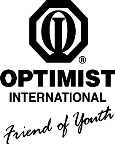 MALLARD CREEK OPTIMIST CLUB CODE OF ETHICSPlayers:  I hereby pledge to be positive about my BASEBALL/SOFTBALL/FOOTBALL/GOLF/BASKETBALL experience and accept responsibility for my participation by following this code of ethics.I will abide by the rules from Mallard Creek Optimist Club.I will encourage good sportsmanship from fellow players, coaches, referees/umpires, and parents at every game and practice by demonstrating good sportsmanship.I will attend EVERY practice and game that I can and will notify my coach if I cannot attend.I will do my best to listen and learn from my coaches.I will treat all coaches, players, referees and parents with respect and I will expect to be treated that way.I will remember that BASEBALL/SOFTBALL/FOOTBALL/GOLF/BASKETBALL is an opportunity to learn and have fun.I deserve to have fun during my SPORTING experience and will alert parents and coaches if it stops being fun.I will encourage my parents to be involved with my team in some capacity because it is important to me.I will do my very best in school.I will expect to receive a fair amount of playing time.I will give a sincere congratulatory handshake, to the opposing team, win or lose, at the end of the game.I will remain in control and MAY NOT throw any equipment due to the outcome of a play, game or officiating call.Parents/Guardians who allow their child to play at Mallard Creek Optimist Club, and players and coaches who agree to participate in sports for Mallard Creek Optimist Club accept all of the principles in this document and agree to abide by them.			Player Signature: ___________________________				Date: ________________________